Perioperative Medicine (Advanced)This unit of training is designed to be completed over 6 to 12 months. It builds upon the competences described in the Perioperative Medicine units in Core, Intermediate and Higher training. Trainees undertaking this unit of training should be conversant with the Higher level competences. Completion of Advanced Level Unit of TrainingPerioperative MedicineTrainee name: …………………………………………	GMC no: ………………………………Generic domains (need not be repeated for each advanced unit completed)Has the trainee achieved the generic advanced level competencies required?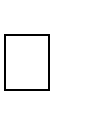 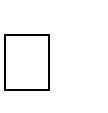 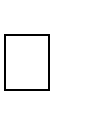 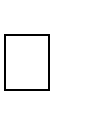 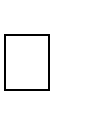 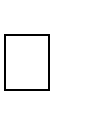 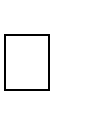 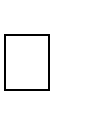 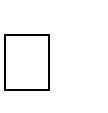 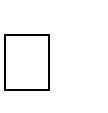 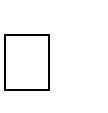 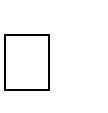 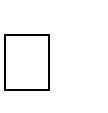 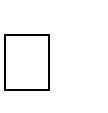 Clinical practice	Yes	NoTeam working	Yes	NoLeadership	Yes	NoInnovation	Yes	NoManagement	Yes	NoEducation	Yes	NoLog book ReviewIs the case mix, complexity and numbers appropriate for the level of training?	Yes No Multi-source FeedbackHas a MSF been completed?	Yes No Core clinical learning outcomesHas the trainee demonstrated achievement of the core clinical learning outcomes	Yes No Signed: ...........................................  Name (Print): ......................................  Date:  .................(Clinical Supervisor)When unit is complete please also sign summary page at front of record bookSigned: ...........................................  Name (Print): ......................................  Date:  .................(Trainee)Knowledge/SkillsTick if confident/ discussedTrainer initialDateWPBAtypeDemonstrates in-depth knowledge of risk models and measures of functional capacityDemonstrates in-depth knowledge of preoperative optimisation of acute and chronic co-morbidity using an evidence based approachDemonstrates in-depth knowledge of the benefits of integrated multidisciplinary care for high risk patients in the perioperative periodExplains the benefit of long term post-operative follow upDevelops appropriate individualised perioperative plans for complex patientsDemonstrates excellence in critical appraisal of up to date evidenceUses expertise in human factors and the culture of safe practice to enhance the quality of care and patient outcomesContributes to the process of developing best practice guidelinesDemonstrates effective multidisciplinary team-working skillsRecognises the factors associated with variations in outcomes and uses appropriate strategies to mitigate against these